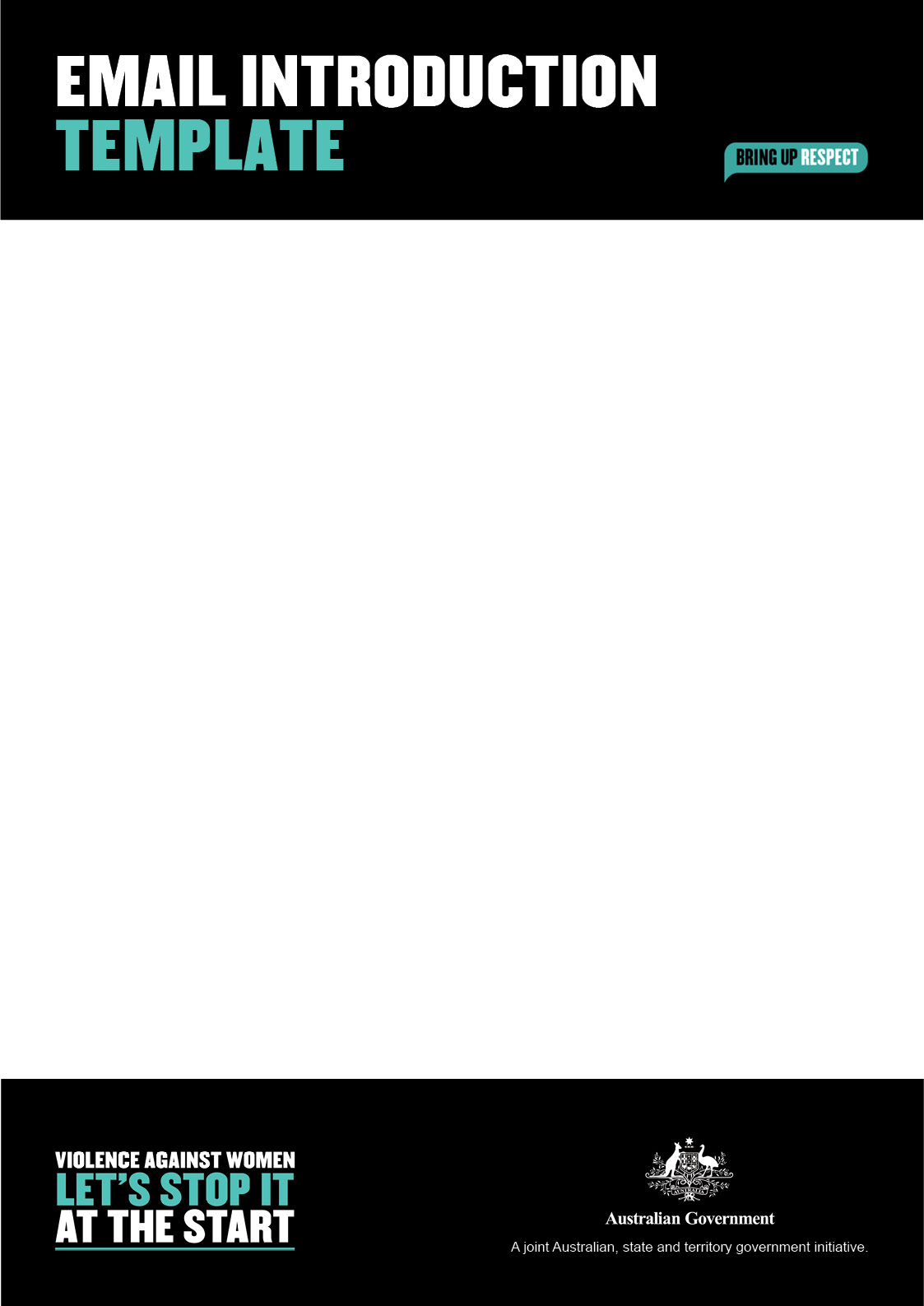 Dear xx / Hi all, [Organisation name] strives to uphold respect in everything we do – through the way we communicate with each other, to the way we carry ourselves on/at the [include organisation activity – on the field etc]. That is why we are proud to support the Australian Government’s Stop it at the Start campaign, which aims to help prevent violence against women and their children by sparking conversations about respectful relationships.As mums and dads, family members, teachers, coaches, employers, and role models, we all have a part to play in role modelling respectful relationships and having regular and ongoing conversations about respect. When we bring up respect, respect grows.This week, let’s make it our priority to chat with our kids or the young people in our community about what is and isn’t acceptable. It can be as easy as reinforcing their positive behaviour, such as when you see them share, show sportsmanship or stand up for others. Because even the smallest conversations can add up to a big difference.We encourage you to take a look at the resources available to support you to start these conversations:
 The Conversation Guide—which provides tips and advice on how to talk about respect with young people Generation Respect—provides support on conversations with other adults.’[Organisation name] plans to get involved by [insert details of how the organisation plans to support the campaign]. We would love you to join us by [insert what action you would like your members to take.]As a community, let’s come together to take action to bring up respect.Kind regards [Organisation name]If you or someone you know is affected by domestic or family violence, contact 1800RESPECT on 1800 737 732 or at www.1800RESPECT.org.au for free counselling and support 24/7.